                 FZ.2380.11.C.24.2024INFORMACJAO WYBORZE NAJKORZYSTNIEJSZEJ OFERTY	Na podstawie art. 253 ust. 2 ustawy Prawo zamówień publicznych (tekst jedn. Dz. U.              z 2023 r. poz. 1605 ze zm.) Zamawiający informuje, że w postępowaniu prowadzonym w trybie podstawowym bez negocjacji na MODERNIZACJĘ BUDYNKU ADMINISTRACYJNEGO PRZY UL. WARSZAWSKIEJ 65 NA POTRZEBY ZARZĄDU W BIAŁYMSTOKU CBZC (postępowanie nr 11/C/24)  jako najkorzystniejsza została wybrana oferta Wykonawcy: DYNAMIK Mariusz Pawłowskiul. Warszawska 9 lok. 6, 15-062 Białystokz ceną ofertową brutto: 14.648.070,00 złUzasadnienie wyboru: Zgodnie z art. 239 ust. 1 ustawy w/w oferta jest najkorzystniejsza na podstawie kryteriów oceny ofert określonych w dokumentach zamówienia.Punktacja przyznana złożonym w postępowaniu ofertom:Sławomir Wilczewski                         (podpis na oryginale)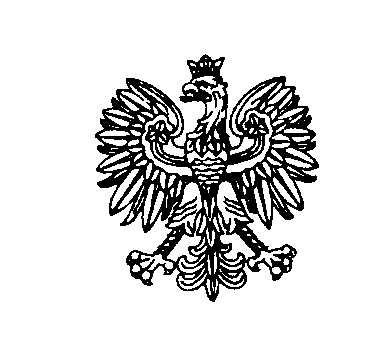 Białystok, dnia 14 maja 2024 rokuBiałystok, dnia 14 maja 2024 rokuBiałystok, dnia 14 maja 2024 rokuBiałystok, dnia 14 maja 2024 rokuBiałystok, dnia 14 maja 2024 roku                         ZastępcaKomendanta Wojewódzkiego Policji w Białymstoku                         ZastępcaKomendanta Wojewódzkiego Policji w Białymstoku                         ZastępcaKomendanta Wojewódzkiego Policji w BiałymstokuNr ofertyNazwa(firma)i adres WykonawcyCena ofertowa  brutto w zł / liczba punktów w kryterium = 60%Gwarancja/liczba pktw kryteriumgwarancja= 40%Razem1TOPATOTERA Sp. z o.o.ul. Floriana 744-190 Knurów14.855.602,15 zł / 59,16 pkt60 m-cy/40 pkt99,16 pkt2PJM INVESTMENT Sp. z o.o.ul. W. Witosa 66D25-561 Kielce15.620.160,90 zł / 56,27 pkt60 m-cy/40 pkt96,27 pkt3PPUH GENO Sp. z o.o.ul. Witosa 13516-100 Sokółka15.375.000,00 zł / 57,16 pkt60 m-cy/40 pkt97,16 pkt4Hydratec Sp. z o.o.ul. por. Anatola Radziwonika 1215-166 Białystok19.434.000,00 zł / 45,22 pkt60 m-cy/40 pkt85,22 pkt5PBU BIRKBUD Andrzej Biruk i Wspólnicy sp. j.ul. Św. Mikołaja 115-419 Białystok16.482.000,00 zł /53,32 pkt60 m-cy/40 pkt93,32 pkt6REDIL Jacek Rutkowskiul. Sobolewska 1815-560 Białystok15.792.711,75 zł /55,65 pkt60 m-cy/40 pkt95,65 pkt7Przedsiębiorstwo Budowlano-Handlowe AIM Andrzej Iłendoul. Sokola 1015-540 Białystok15.375.000,00 zł /57,16 pkt60 m-cy/40 pkt97,16 pkt8MK-BUD Sp. z o.o.ul. Michała Motoszko 2615-111 Białystok15.645.600,00 zł / 56,17 pkt60 m-cy/40 pkt96,17 pkt9Konsorcjum firm:Lider: GRASO s.c. A. Sobecki, M. Gryszkoul. Pułaskiego 17 lok. U3, 15-337 BiałystokWspólnicy: PGB Paweł Grelochul. Kościuszki 17, 19-110 Goniądz;PHU JARDON Jarosław Dondziło ul. Kościelna 71 lok. 19, 16-010 Wasilków17.958.000,00 zł /48,94 pkt60 m-cy/40 pkt88,94 pkt10GRUPA IZOTERM Sp. z o.o.ul. Sejneńska 5716-400 Suwałki15.928.377,00 zł /55,18 pkt60 m-cy/40 pkt95,18 pkt11DYNAMIK Mariusz Pawłowskiul. Warszawska 9 lok. 615-062 Białystok14.648.070,00 zł /60,00 pkt60 m-cy/40 pkt100,00 pkt12FHU ATISDOM Wojciech Jurczukul. Składowa 11 lok. 2815-399 Białystok20.951.630,97 zł /41,95 pkt60 m-cy/40 pkt81,95 pkt13KONS Sp. z o.o.ul. Prowiantowa 15/4715-707 Białystok15.682.500,00 zł /56,04 pkt60 m-cy/40 pkt96,04 pkt